BİRİM GELEN EVRAK KAYIT KULLANICISI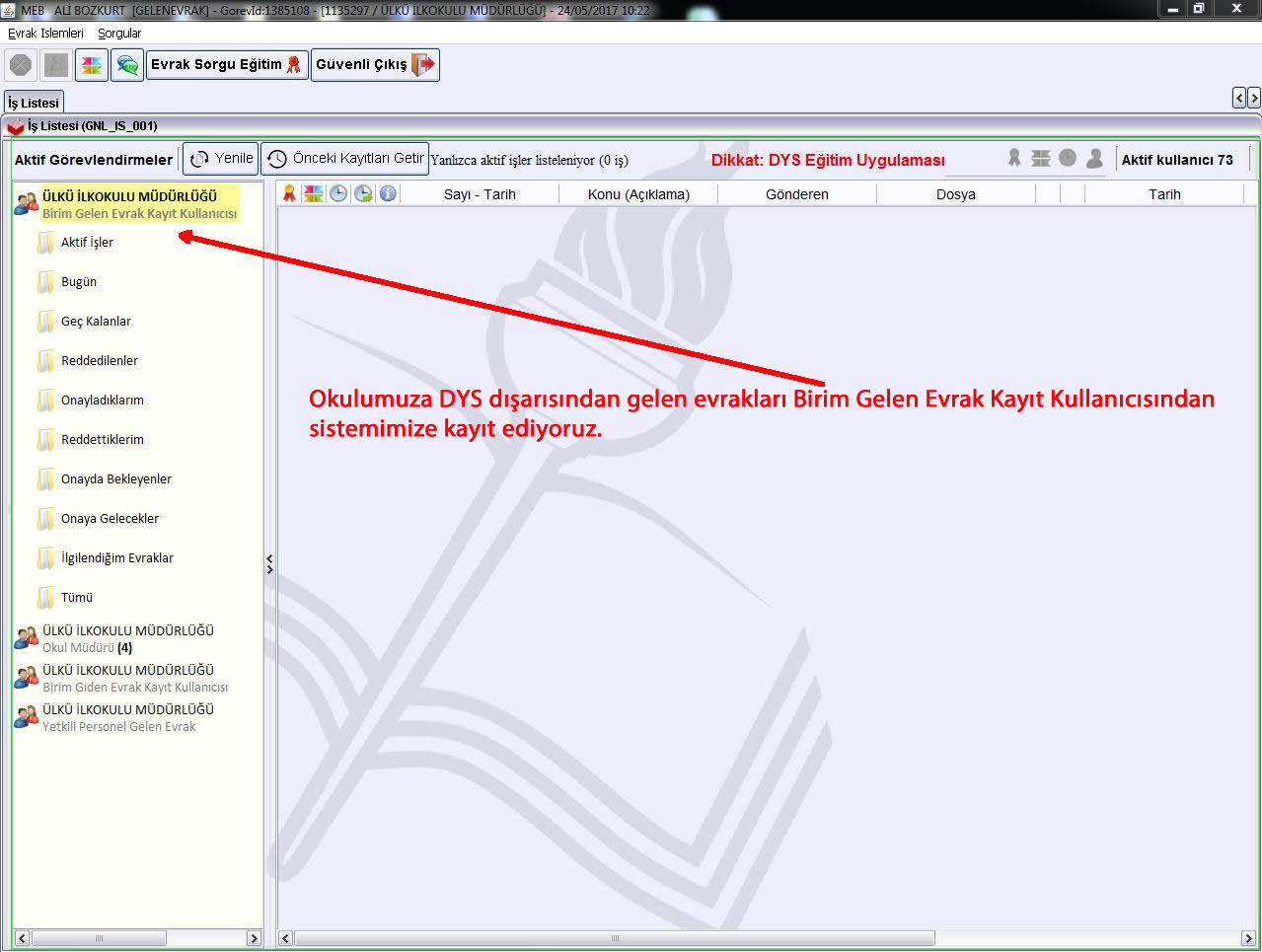 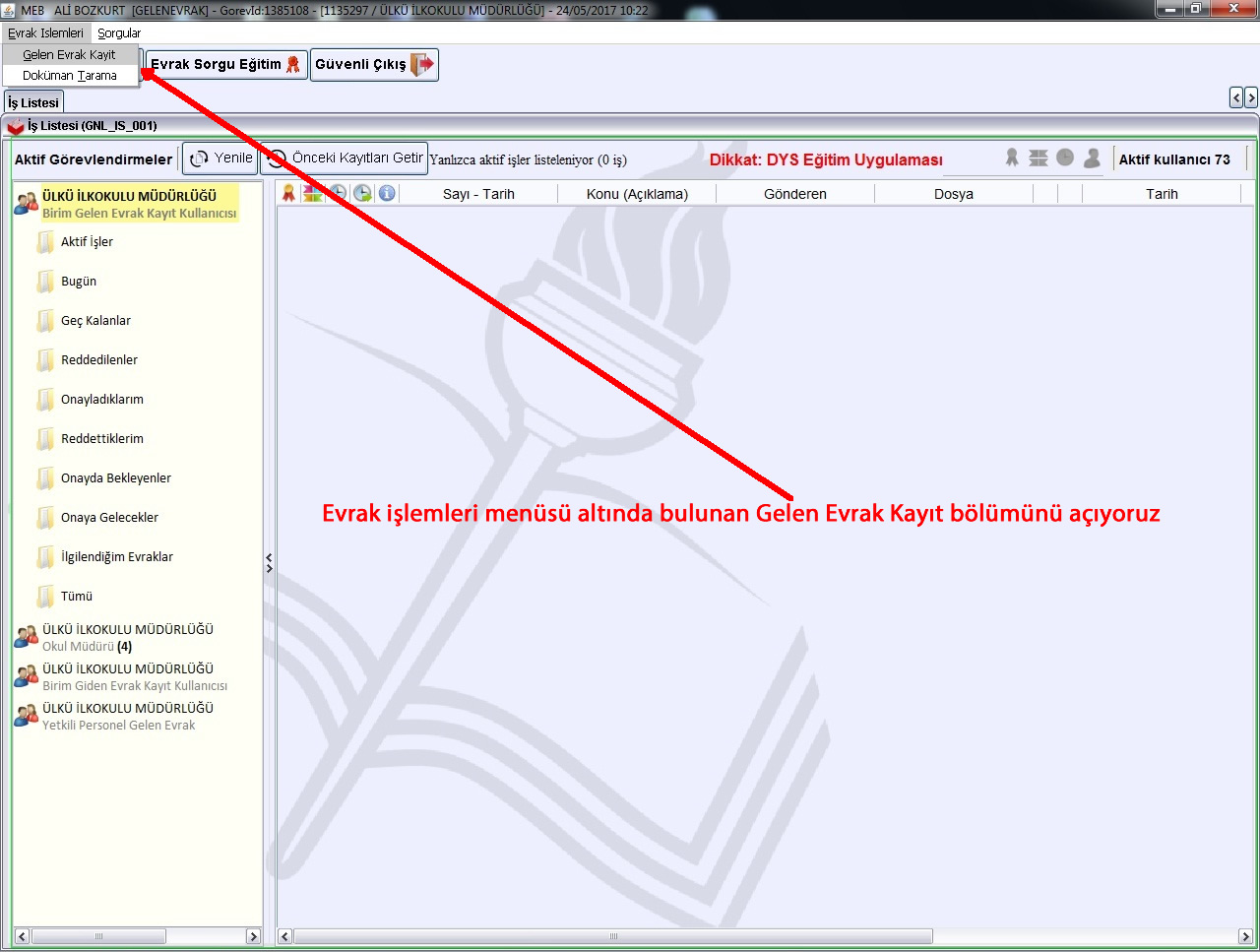 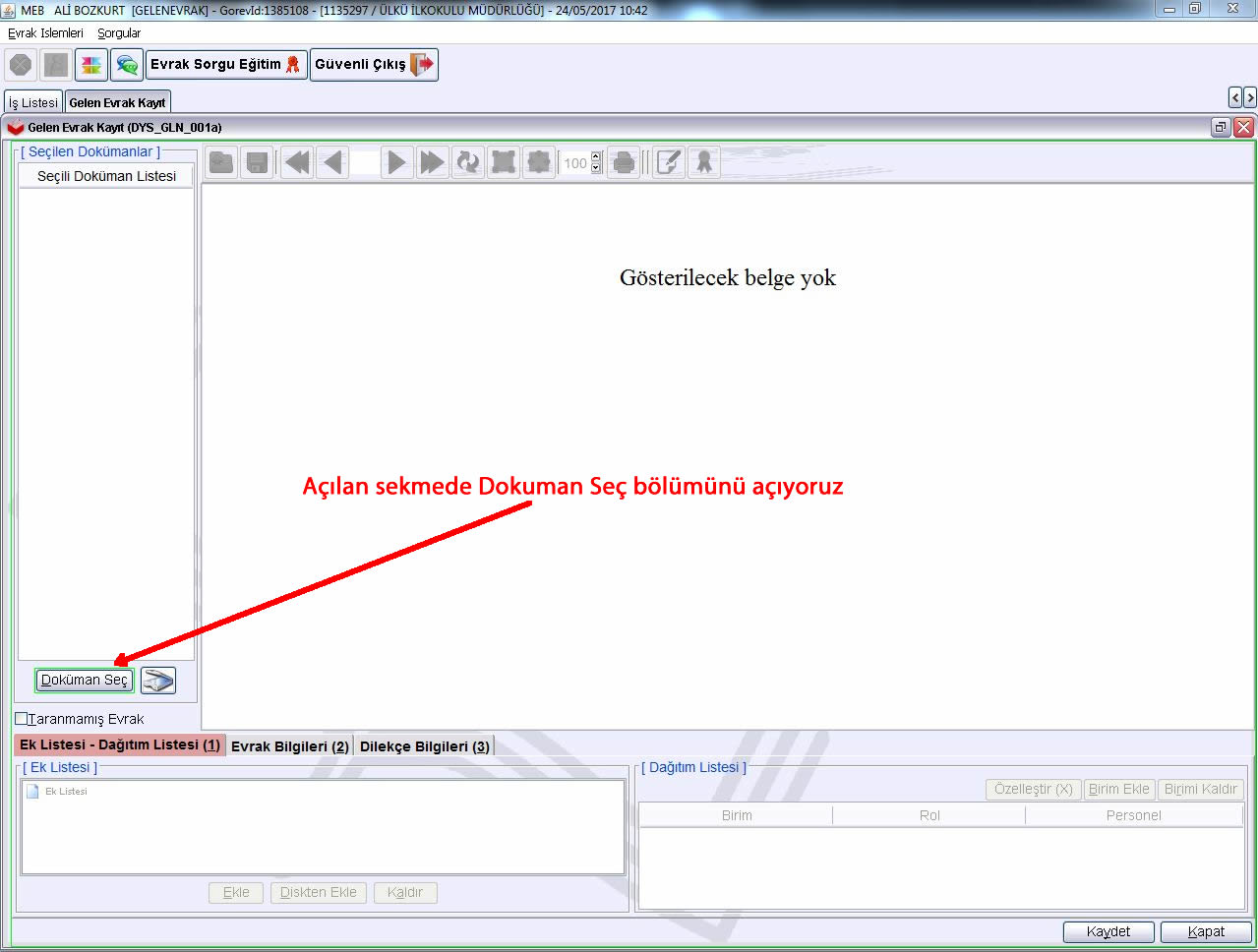 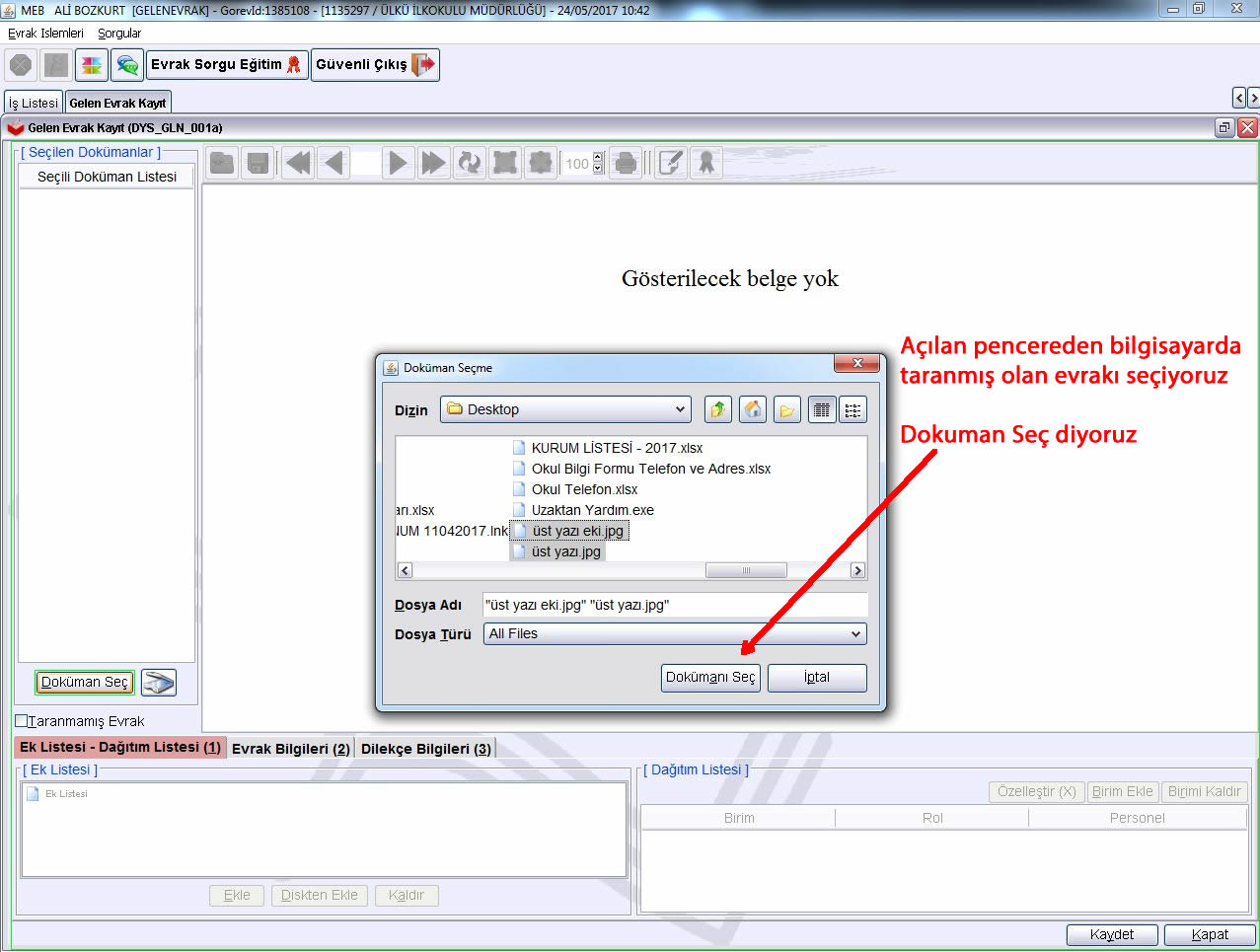 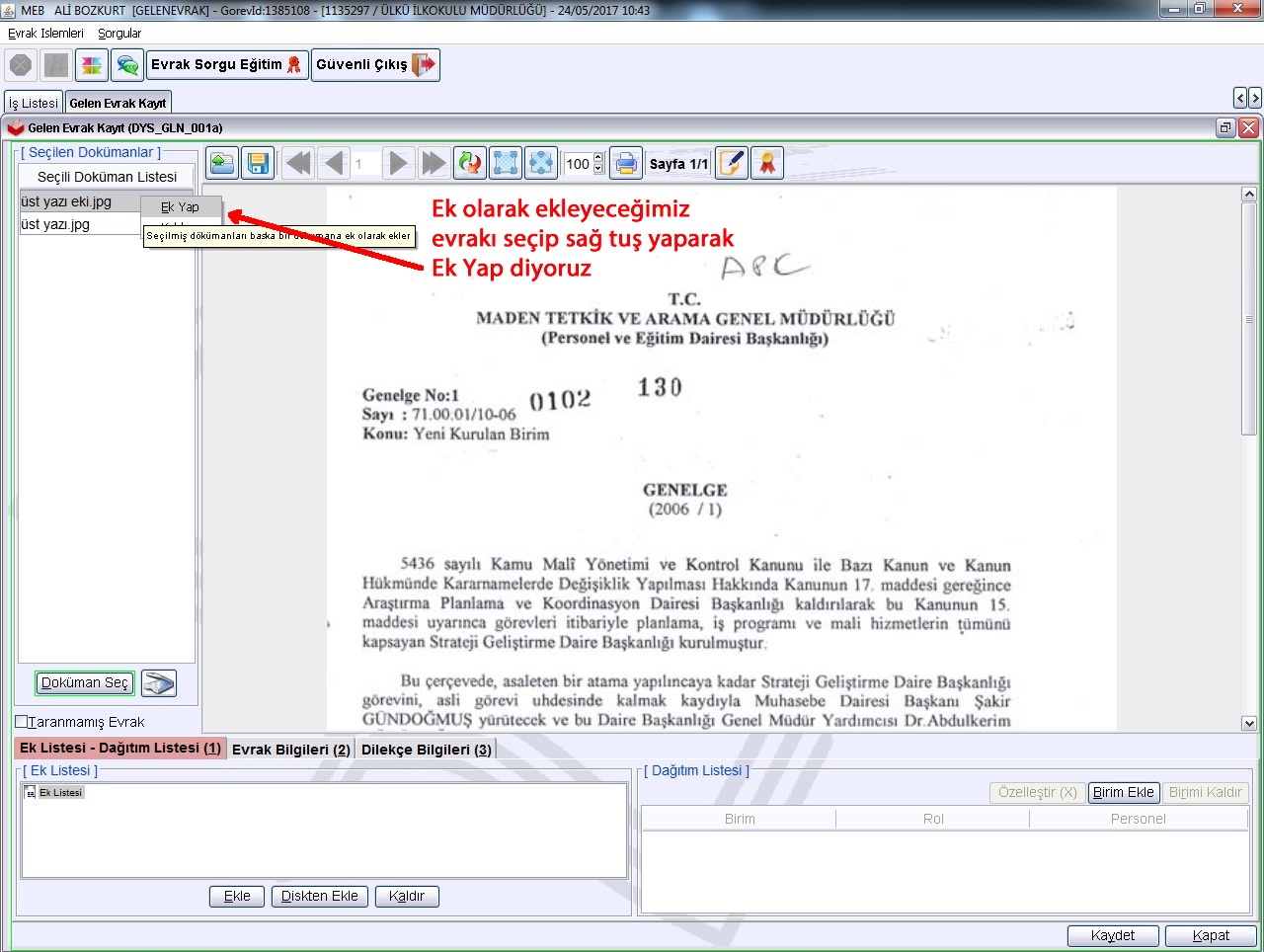 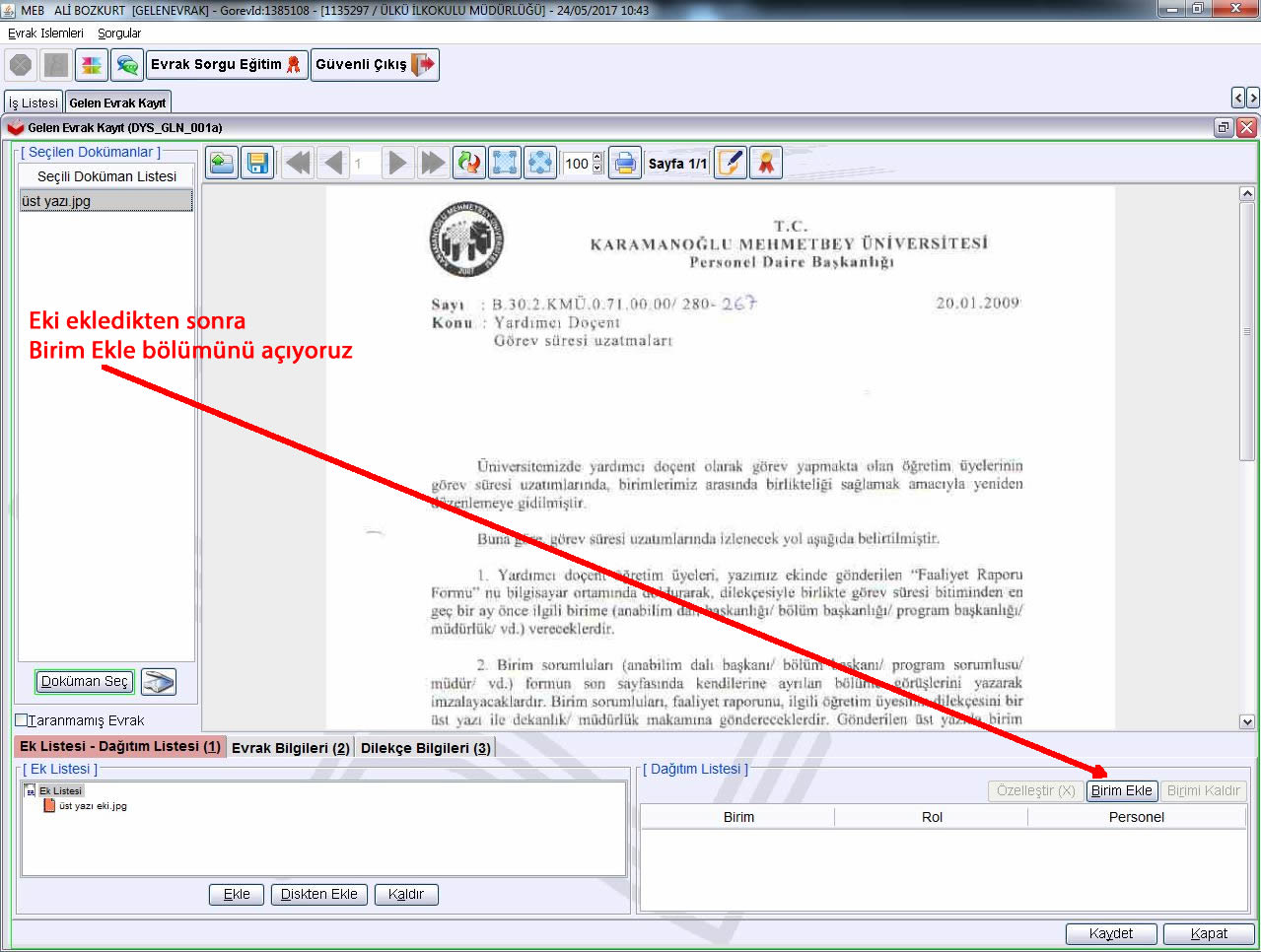 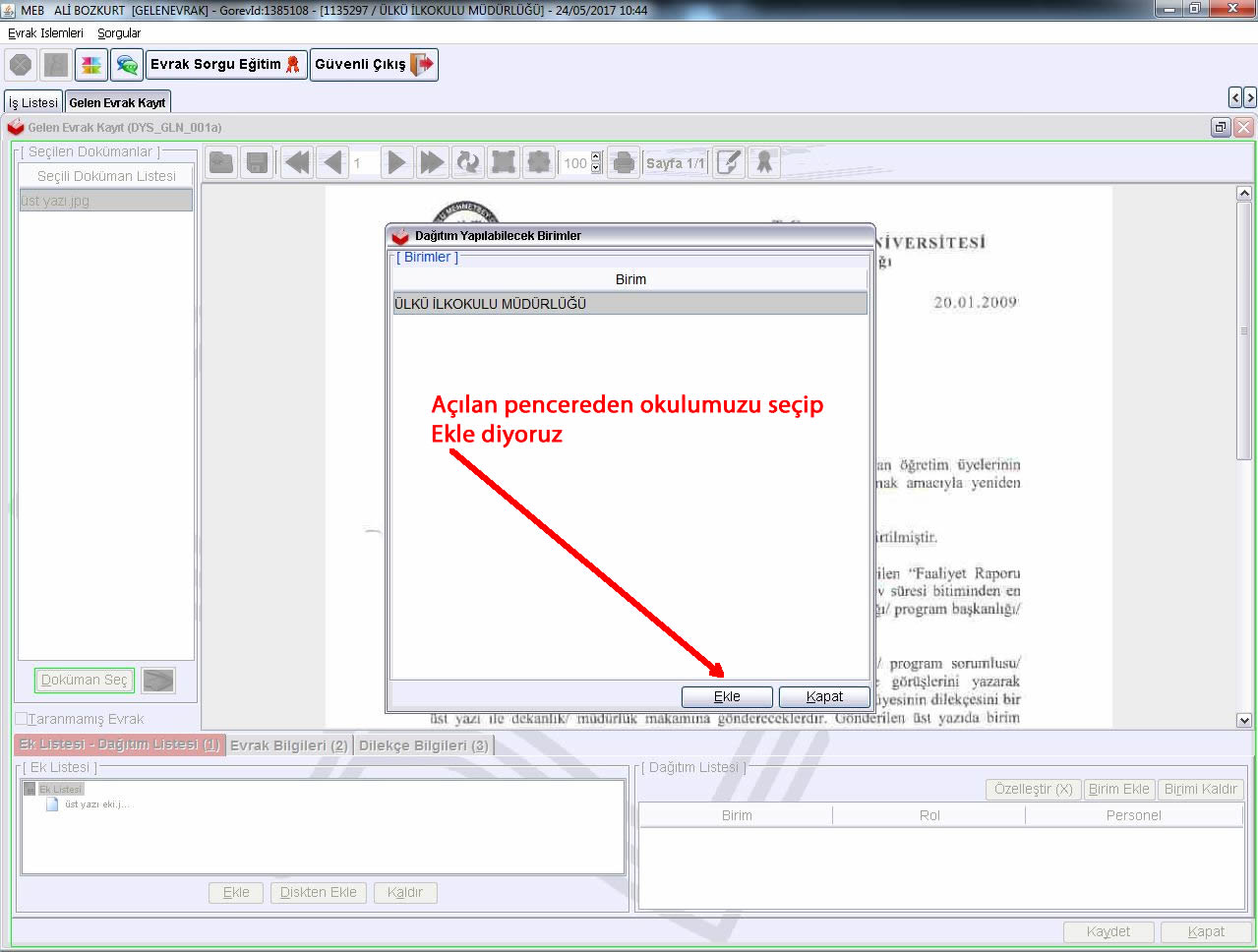 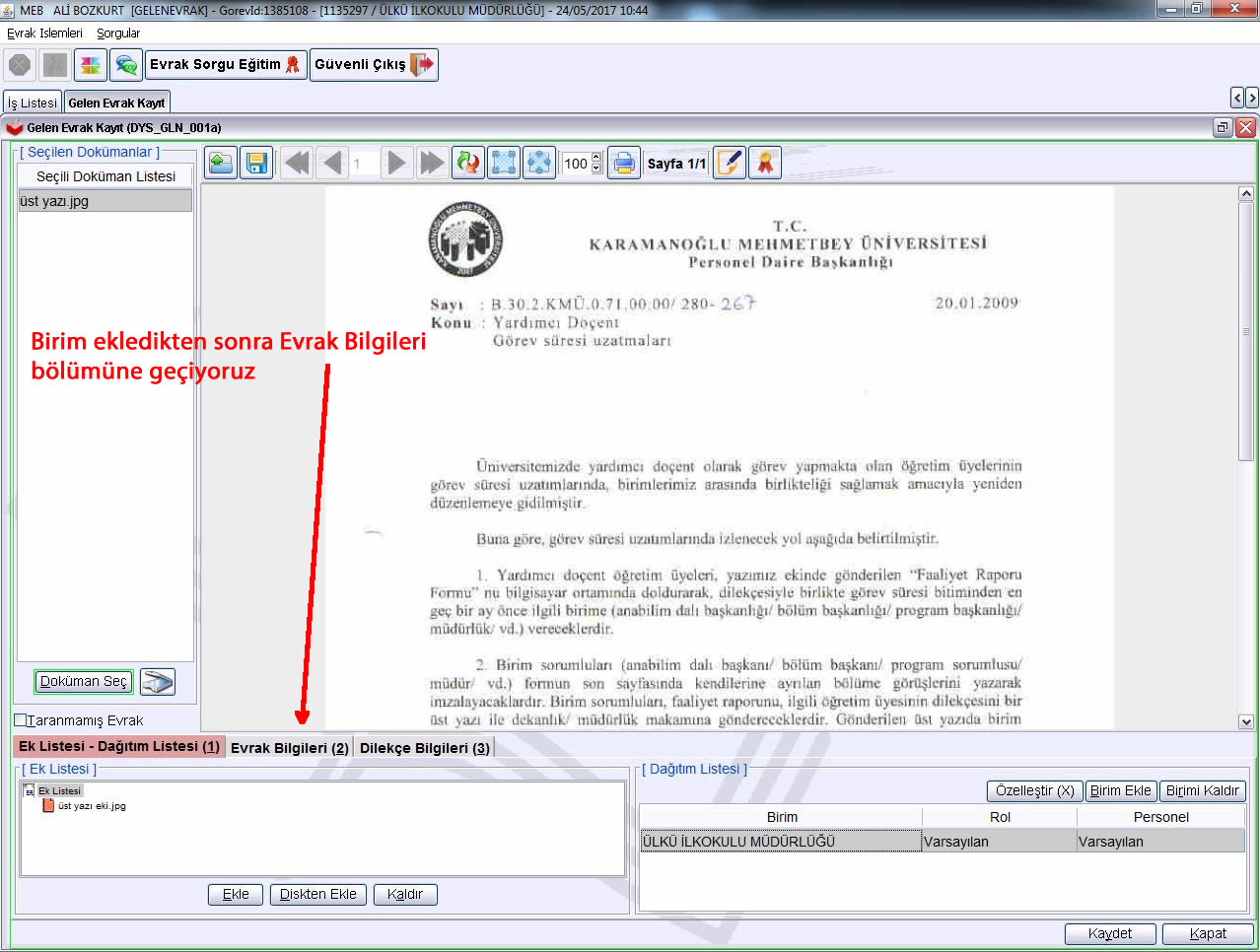 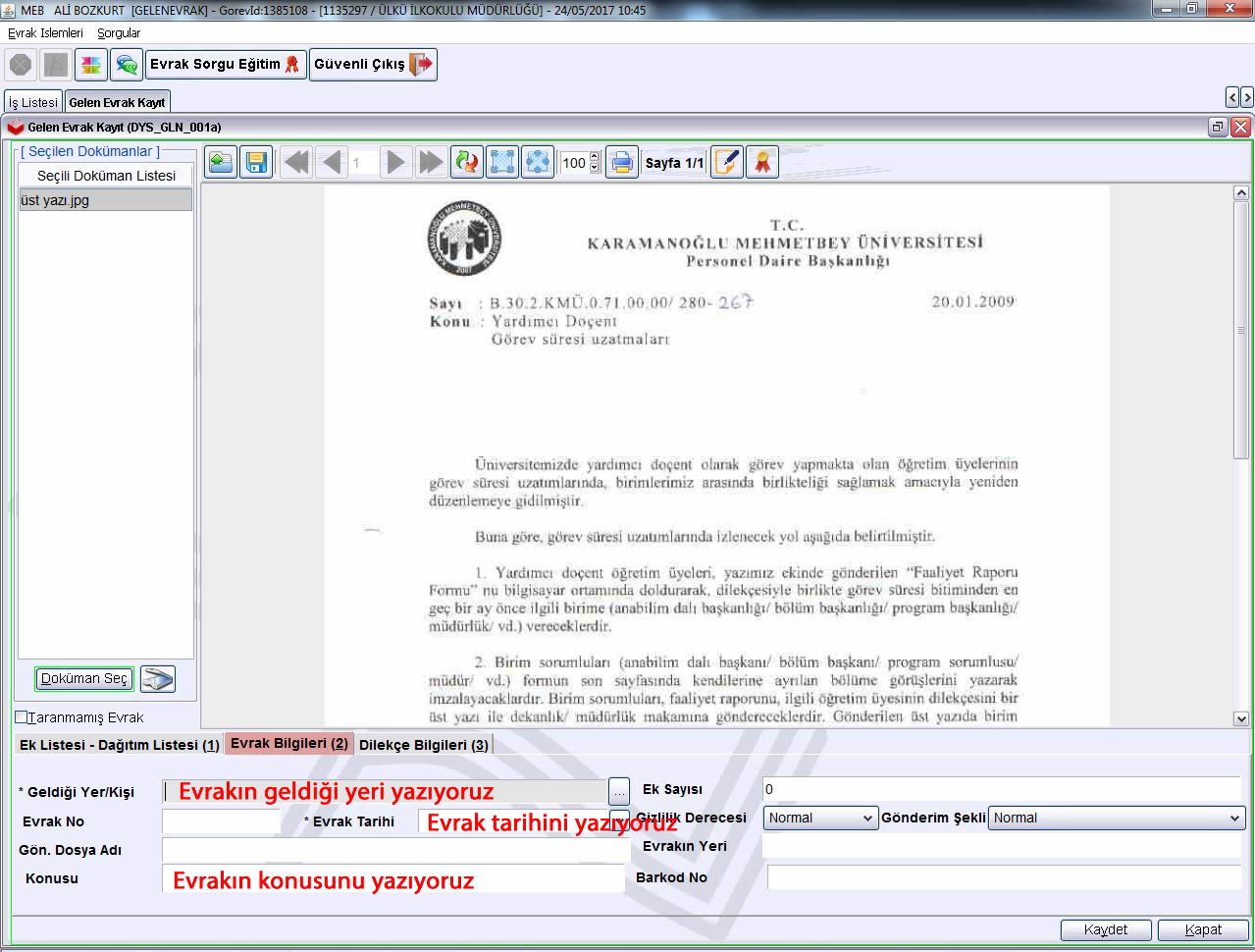 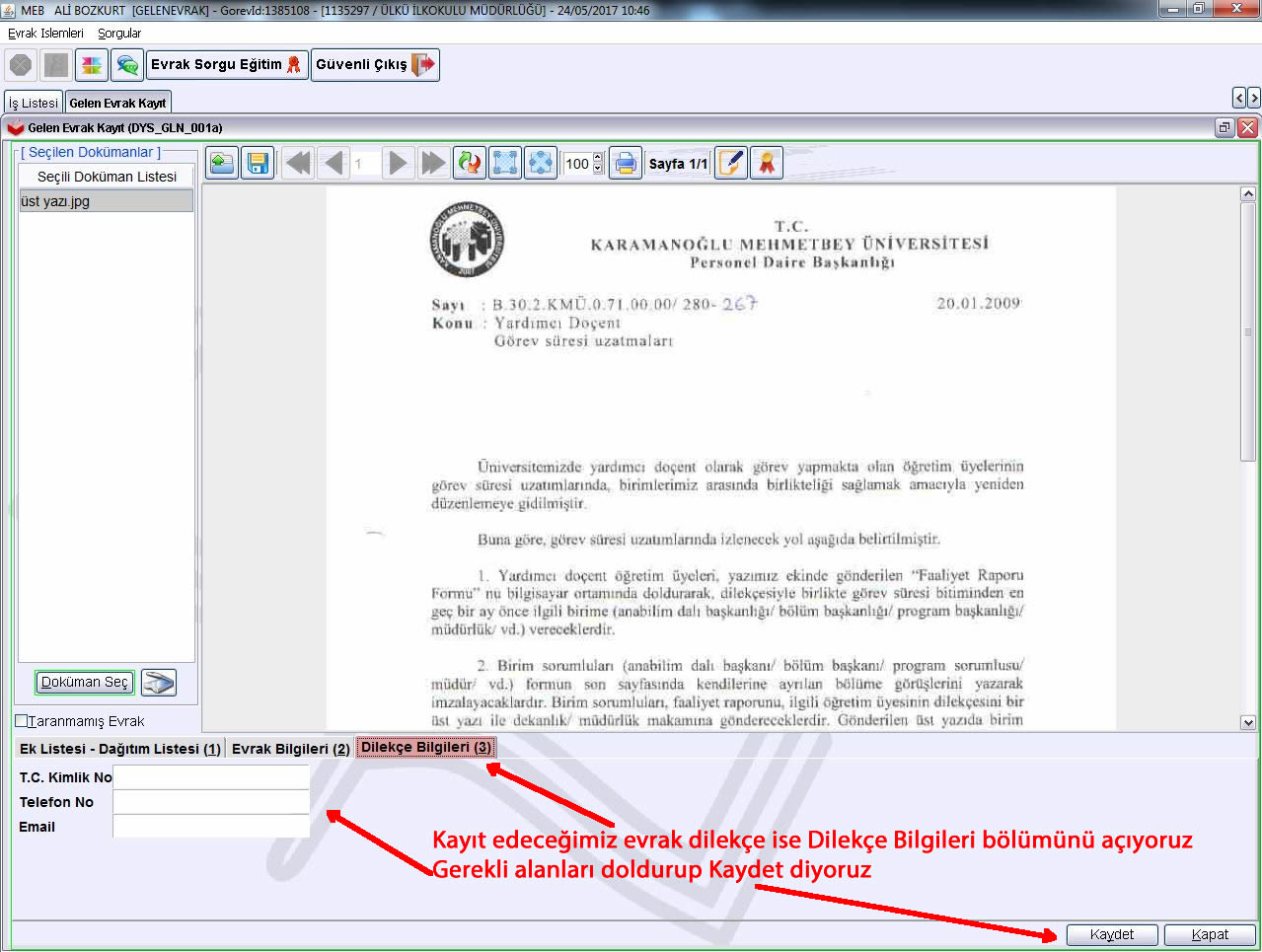 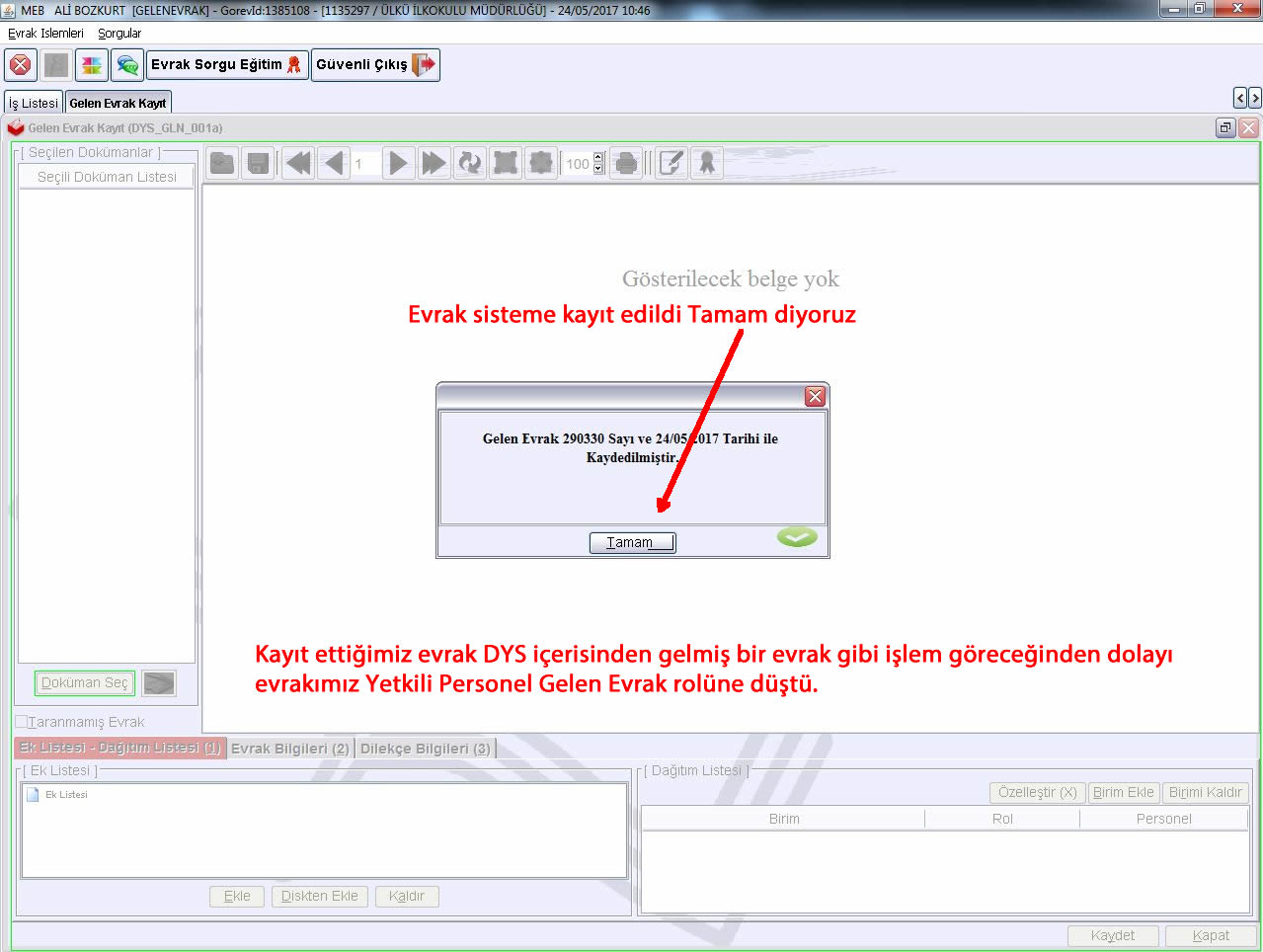 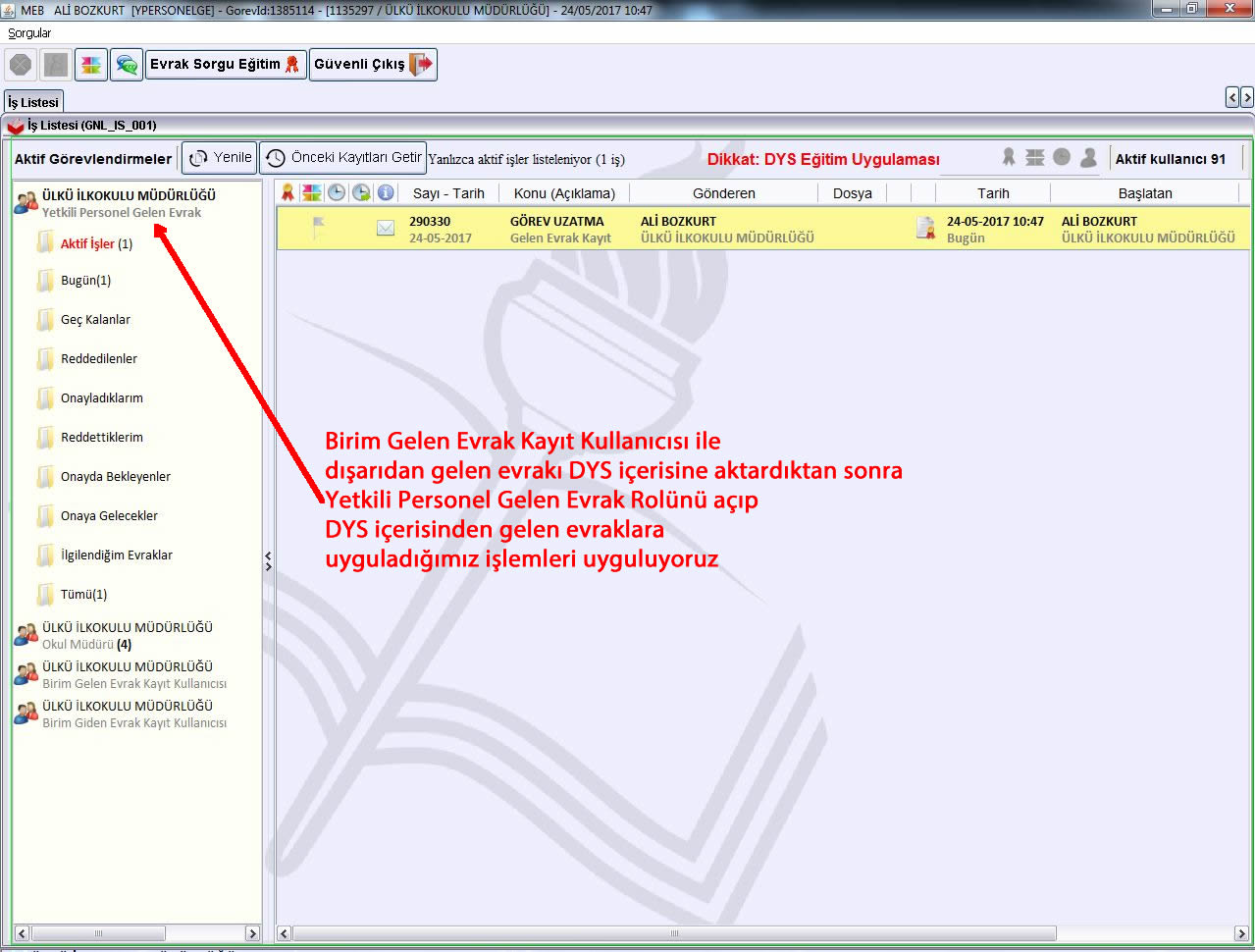 